Promote and invite NEW Vocations			WHAT CAN				 I		          	         DO?POSTER PRESENTATION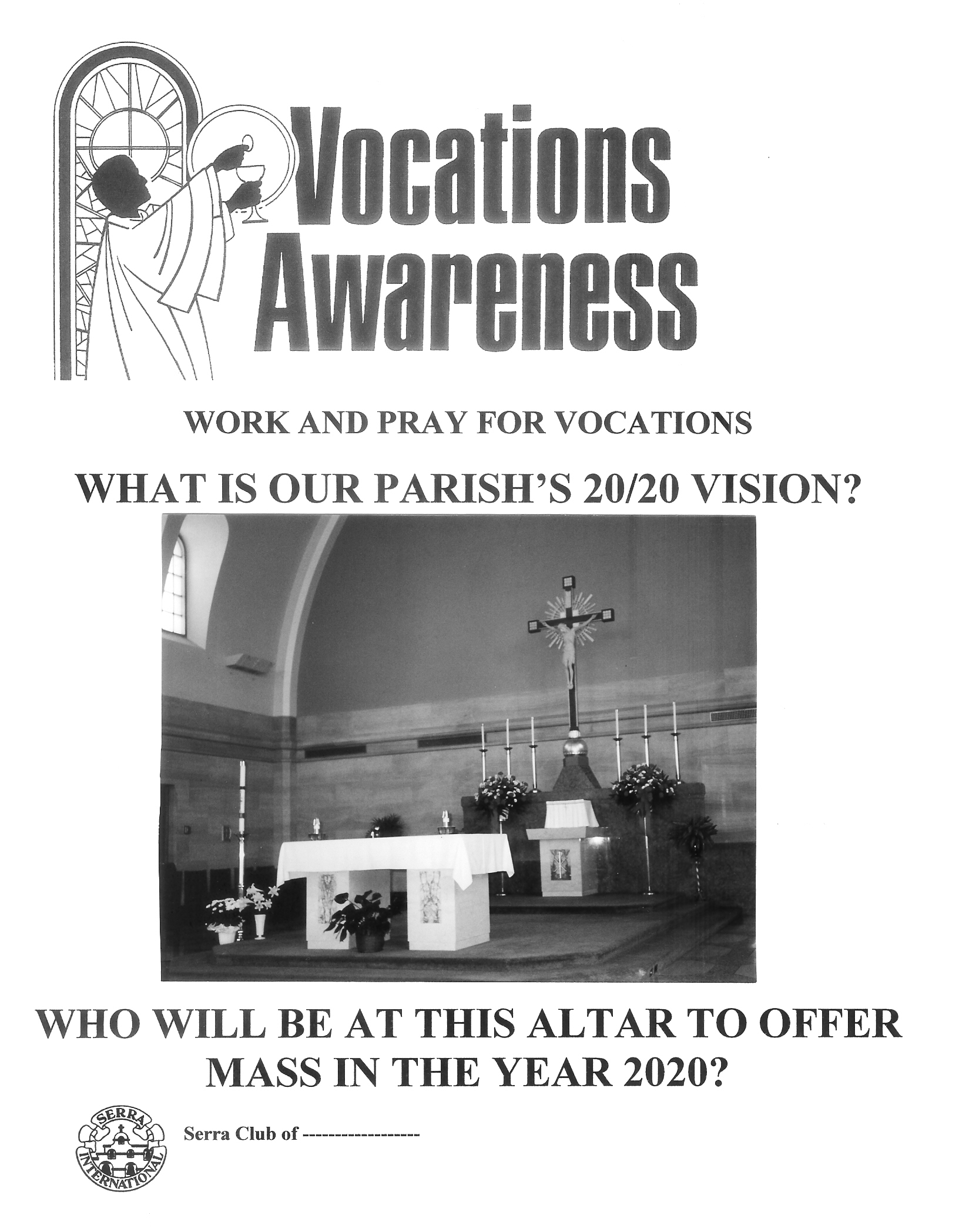 It's okay to volunteer to take a vocations poster from your club or diocese to a pastor and ask if you can put it up in his parish. - - - - - - - - - -Posters available from USAC;all you need to do is attacha picture of a parish’s altar in the designated space.- - - - - - - - - -THIS SPRING – arrange with your pastor to call attention to the poster from the pulpit and in the weekly bulletin.